AULA 16 REMOTA – 1º ANO - 07 A 11 DE JUNHO DE 2021.DESEJO DE CORAÇÃO QUE ESTEJAM TODOS BEM DE SAÚDE E ONDE QUER QUE VÁ, DEUS IRÁ NA FRENTE ABRINDO CAMINHO E PREPARANDO A CHEGADA.PARA REFLETIR...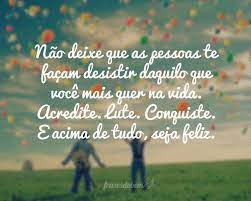 NESTA SEMANA VAMOS FAZER UMA ATIVIDADE DE DANÇA OU MOVIMENTO.OBSERVE A IMAGEM E REPRODUZA OS MOVIMENTOS, OUVINDO MÚSICA DE SUA PREFERÊNCIA. PRIMEIRO REPETE TODOS OS MOVIMENTOS PARADOS E APÓS REPETIR ANDANDO EM CÍRCULO OU LINHA RETA, DEPENDENDO DO SEU GOSTO E ESPAÇO FÍSICO. (QUERIDOS, CONVIDEM A FAMÍLIA TODA PARA BRINCAR NA REPRODUÇÃO DOS MOVIMENTOS E APROVEITEM PARA INVENTAR OUTROS PASSOS DE DANÇA).AGORA VOCÊ VAI COLORIR A IMAGEM COM LÁPIS DE COR, USANDO AS CORES DE ACORDO COM SUA PREFERÊNCIAREPRODUÇÃO DA TELA “A DANÇA” DO ARTISTA HENRI MATISSE.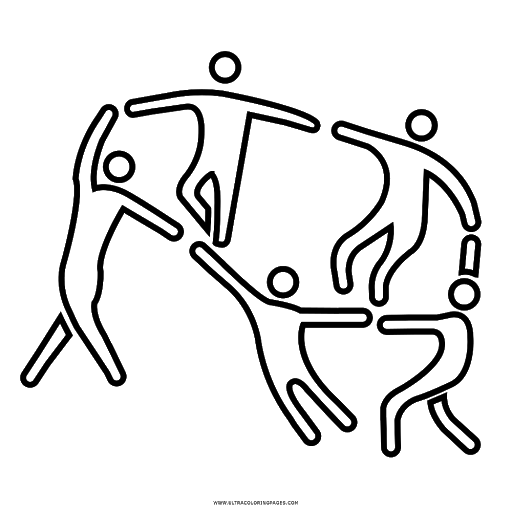 BOM TRABALHO, BOA SEMANA, SE CUIDEM BEM SEMPRE.Escola Municipal de Educação Básica Augustinho Marcon.Catanduvas, junho de 2021.Diretora: Tatiana Bittencourt Menegat. Assessora Técnica Pedagógica: Maristela Apª. Borella Baraúna.Assessora Técnica Administrativa: Margarete Petter Dutra.Professora: Salete Saggin.Aluno(a): ---------------------------------------------------------------------Disciplina: Arte. 